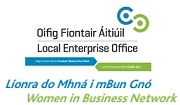 January 2017 Networking EventFeaturing a talk“Dream Big: Building your sales, profit and cashflow to achieve your goals in 2017”Date: Monday 16th January 2016
Time: 18.45-21.00
Venue: Alexander Hotel, Fenian St (near Merrion Square), Dublin 2Speaker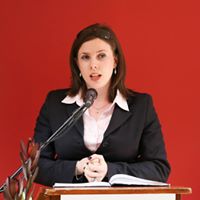 Susan Hayes Culleton, The Positive EconomistOverviewJanuary offers a superb opportunity to wipe the slate clean, set fresh goals and begin anew fresh from the rejuvenation of the festive break. At the same time, we’re all too aware of how long “New Year’s Resolutions” typically last, so how can you make 2017 a year that truly, truly counts? How can you dream big? How can you make marginal gains that can have a big impact? What practical strategies can you apply quickly? Who do you need to talk to and what agencies do you need to approach to move forward? What is your professional development plan? Who would you like to work with? How will you know that 2017 has been a success? During this highly insightful session that offers the luxury of self-reflection with the simultaneous suggested solutions for implementation, Susan HayesCulleton will give you the tips, tools and techniques to make 2017 a year of substantial progress. She will take you on a whistle-stop tour of her own story taking you through the surprising opportunities that arose from unexpected places, the ways you can cultivate opportunity and boost the return on mistakes. Expect to feel inspired, get informed and be primed to take action in the year ahead! The talk will be followed by informal networking.Non-members are welcome to attend this event as a Guest.  Please book your place at http://goo.gl/forms/tOn3b4CeC85wthum2For more information about the network, please see https://www.localenterprise.ie/DublinCity/Start-or-Grow-your-Business/Networking/Enterprise-Network-for-Women/Women-in-Business.html.  Speaker Profile:Susan HayesCulleton, CFA is Managing Director of Hayes Culleton and co-author of “Positive Economics”, a Leaving Cert textbook and published “The Savvy Woman’s Guide to Financial Freedom” and “The Savvy Guide to Making More Money” with Penguin. Susan founded www.thepositiveeconomist.com and co-founded #SavvyTeenAcademy. She is on the board of the Irish International Business Network and regularly contributes to international media including The Sunday Times (Malta), Irish Post (UK) among others as “The Positive Economist”. Hayes Culleton was recently commended by Chambers Ireland for its CSR project “Introducing Wall St to the Classroom”. _____________________________________________________________________Web: https://www.localenterprise.ie/DublinCity/Start-or-Grow-your-Business/Networking/Enterprise-Network-for-Women/Women-in-Business.htmlFacebook: https://www.facebook.com/LEODublinCityWomeninBusinessNetworkTwitter:  www.twitter.com/PaulineLoganLinkedIn Group: LEO Dublin City Network for Women 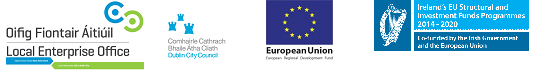 